Έργα που ολοκληρώθηκαν κατά το έτος 2012Αγαπητοί κάτοικοι της κοινότητας Αγίας Μαρίνας Χρυσοχούς,Επικοινωνώ μαζί σας για να σας ενημερώσω για τα πεπραγμένα του πρώτου έτους  της θητείας μου ως κοινοτάρχης της Αγίας Μαρίνας Χρυσοχούς, αλλά και για να σας ενημερώσω για κάποια πράγματα που συζητούνται στα καφενεία της κοινότητας ή αλλού, που δεν είναι αληθή.Κοινοτικό Γραφείο και εξοπλισμός του
Η κοινότητα μας μέχρι το 2012 λειτουργούσε χωρίς κοινοτικό Γραφείο, χωρίς τηλέφωνο που να είναι στο όνομα της κοινότητας, χωρίς αριθμό τηλεμοιότυπου (Φαξ), χωρίς Ηλεκτρονικό Υπολογιστή και το κυριότερο χωρίς δεδομένα από τα προηγούμενα χρόνια (πρακτικά συνεδριάσεων, σοβαρά έγγραφα και οτιδήποτε άλλο). Η περιουσία της κοινότητας μας, όταν ανάλαβα από τον προκάτοχό μου, στις 4 Ιανουαρίου 2012, ήταν δύο σφραγίδες, ένα ψυγείο, ένα τραπέζι και οι λογαριασμοί της κοινότητας μας.
Όπως όλοι ήδη γνωρίζετε, έγινε Γραφείο με όλα τα απαιτούμενα.Καθαρισμός ντεπόζιτων πόσιμου νερού
Έγινε καθαρισμός των ντεπόζιτων νερού και εγκαταστάθηκαν δοσομετρικές μηχανές αυτόματης απολύμανσης του πόσιμου νερού.Εγκατάσταση πόσιμου νερού στο Κοιμητήριο
Τοποθετήθηκε τουρπίνα σε ντεπόζιτο 2 τόνων για να στέλλει το πόσιμο νερό στο κοιμητήριο μας, του οποίου το υψόμετρο με τα ντεπόζιτα πόσιμου νερού είναι μεγαλύτερο. Εγκαταστάθηκαν στο κοιμητήριο 1200 μέτρα λάστιχο 40mm πιέσεως και ντεπόζιτο 4 τόνων. Η όλη διαδικασία στοίχισε 3200 ευρώ. Πήραμε από την Aristo Developers 2500 ευρώ, ως εισφορά, για την εργασία αυτή και η κοινότητα έδωσε 700 ευρώ.Εγκατάσταση Αποχωρητηρίων στο Κοιμητήριο
Η εν λόγω εργασία ξεκίνησε από το προηγούμενο Κοινοτικό Συμβούλιο με την τοποθέτηση πέδιλου από μπετόν στο χώρο που βρίσκονται τώρα τα  αποχωρητήρια και αγορά όλων των ειδών υγιεινής. Προχωρήσαμε στη δημιουργία του κτιρίου των αποχωρητηρίων και την εγκατάσταση τους στο συγκεκριμένο χώρο.Ασφαλτόστρωση δρόμου από το Δημοτικό Σχολείο μέχρι το Κοιμητήριο
Με γνώμονα πάντα το δημόσιο συμφέρον και πόσο συχνά χρησιμοποιείται ο κάθε δρόμος από τους κατοίκους της κοινότητας μας, αποφασίσαμε ότι θα πρέπει να ασφαλτοστρωθεί ο δρόμος αυτός, πράγμα το οποίο έγινε.Καταπολέμηση της ποντίκας
Πήραμε οικονομική βοήθεια για τα εργατικά από το Υπουργείο Γεωργίας μετά από συνάντηση μας με τον Υπουργό και δηλητήριο από τα Επαρχιακά Γραφεία Γεωργίας και καταπολεμούμε την ποντίκα για βοήθεια των γεωργών μας.Τοποθέτηση κοντέινερ στο Κοινοτικό Γήπεδο ως αποθηκευτικό χώρο
Τοποθετήσαμε εγκαταλειμμένο κοντέινερ στο κοινοτικό γήπεδο που χρησιμοποιείται ως αποθηκευτικός χώρος. Το εν λόγω κοντέινερ βρισκόταν σε αυλή κατοίκου της κοινότητας για κάποια χρόνια και για άγνωστο λόγο δεν μετακινείτο, δημιουργώντας προβλήματα στον κάτοικο αυτό. Μετά από παράπονο αυτού του κατοίκου, μετακινήθηκε εξυπηρετώντας δύο σκοπούς. Δημιουργία Κοινοτικών κτιρίων Αγίας Μαρίνας και Γιαλιάς στον πρώην Αστυνομικό Σταθμό Γιαλιάς
Μετά από αποστολή επιστολών αλλά και ραντεβού με τον Υπουργό Δικαιοσύνης και Δημόσιας Τάξης και εκπροσώπων της Αστυνομίας καταφέραμε να ενοικιάσουμε το εν λόγω κτίριο για 10 χρόνια με ενοίκιο 10 ευρώ το χρόνο και με δικαίωμα ανανέωσης για ακόμα 10 χρόνια, αν και οι δύο πλευρές συμφωνούν. Θα σταλεί προϋπολογισμός εκ μέρους των κοινοτήτων για πλήρη ανακαίνιση του κτιρίου. Τώρα θα εγκατασταθούμε στο κτίριο αυτό με έξοδα περίπου 10.000 ευρώ, τα οποία θα καταβληθούν από το Υπουργείο Εσωτερικών προς τις κοινότητες. Υπάρχει προφορική δέσμευση από την Υπουργό Εσωτερικών σε συνομιλία που είχαμε γι’ αυτό το θέμα.Πρόσληψη Γραμματέα για όλες τις γραφειακές εργασίες των κοινοτήτων Αγίας Μαρίνας και Γιαλιάς
Έγινε πρόσληψη γραμματέα με πλήρως αξιοκρατικά κριτήρια, για την καλύτερη εξυπηρέτηση των κατοίκων, για αρχειοθέτηση όλων των εγγράφων, για να κρατά πρακτικά στις συνεδρίες και για τις εισπράξεις των κοινοτικών φόρων, που για όσους δεν το γνωρίζουν, τα προηγούμενα χρόνια η κοινότητα δαπανούσε ένα σεβαστό ποσό για την εργασία αυτή.Συντήρηση Κοινοτικού Γηπέδου
Έγινε συντήρηση του κοινοτικού γηπέδου, ακριβώς όπως και τον προηγούμενο χρόνο, με τη διαφορά ότι πέρσι η συντήρηση στοίχισε 35.000 ευρώ και φέτος 22,000 ευρώ, με πιο ακριβό ηλεκτρικό ρεύμα. Όσον αφορά το γρασίδι και τι ότι το γήπεδο τώρα δεν είναι σε πολύ καλή κατάσταση, αυτό εξαρτάται από τις αγωνιστικές που αγωνίζεται το σωματείο μας, εντός ή εκτός και πότε κάθε χρόνο δίνεται η δυνατότητα για επανασπορά.Έγκριση για τοποθέτηση Υπερυψωμένης διάβασης και 4 σαμαράκια
Υπάρχει έγκριση από τον κλάδο Κυκλοφοριακών μελετών, για εγκατάσταση μιας υπερυψωμένης διάβασης πεζών στο χώρο όπου γίνονται ιδιαίτερα Αγγλικά για τα παιδιά της κοινότητας, η οποία θα εξυπηρετήσει και την ασφάλεια των κατοίκων που σταθμεύουν στο ένα από τα δύο καφενεία της κοινότητας. Υπάρχει ακόμα έγκριση για εγκατάσταση δύο κυρτωμάτων οδοστρώματος, στις δύο μεγάλες στροφές όπως ερχόμαστε από τον Πωμό προς την Αγία Μαρίνα, για την ασφάλεια των κατοίκων, μα και όσων δεν γνωρίζουν το δρόμο αυτό. Εγκατάσταση δύο επιπλέον κυρτωμάτων οδοστρώματος, ένα στο Νηπιαγωγείο και ένα στο Δημοτικό Σχολείο.Αλλαγή καταστρεμμένου ασφάλτου κατά μήκος της κοινότηταςΜετά από επιστολή που έγινε προς τον Διευθυντή Δημοσίων Έργων, ημερομηνίας 25/1/2012, για αλλαγή του καταστρεμμένου οδοστρώματος εντός της κοινότητας μας, το Τμήμα Δημοσίων Έργων, προχώρησε στην αλλαγή του οδοστρώματος αρχές Ιανουαρίου το 2013.Παρουσίαση της κοινότητας μας από το ΡΙΚ
Παρουσίαση της κοινότητας μας στο Ντοκιμαντέρ «Ο κόσμος της Υπαίθρου».
Μετά από επιστολή που στείλαμε στο ΡΙΚ και μετά από αρκετές τηλεφωνικές παρεμβάσεις, έγινε δυνατή η παρουσίαση και της δικής μας κοινότητας.Άλλες εργασίες
Τοποθέτηση μικρού κιγκλιδώματος σε άκρως επικίνδυνο σημείο, για την ασφάλεια των κατοίκων, επιδιόρθωση σχαρών στον κύριο δρόμο, για να μην είναι επικίνδυνες.Αναβάθμιση ιστοσελίδας.Κάπου εδώ θέλω να σας ενημερώσω για κάποιες χρεώσεις που γίνονται στην κοινότητα μας :Σύμπλεγμα ΣκυβάλωνΤο Σύμπλεγμα Σκυβάλων αποτελείται από 9 κοινότητες, Αγία Μαρίνα, Νέα Δήματα, Πωμό, Παχύαμμο, Αργάκα, Μακούντα, Κινούσα και Νέο Χωριό. Το Σύμπλεγμα αυτό ξεκίνησε τη λειτουργία του. Η κοινότητα μας πληρώνει κάθε χρόνο σε αυτό το σύμπλεγμα 24,360 ευρώ.Ηλεκτρικό ρεύμα για πόσιμο νερόΤο νερό που έρχεται από τις πηγές καλύπτει το 30% περίπου των αναγκών της κοινότητας μας, το υπόλοιπο το παίρνουμε από τις διατρήσεις, για το οποίο πληρώνουμε ηλεκτρικό ρεύμα.Θα διεξαχθεί παγκοινοτική συνάντηση στην κοινότητα, μόλις έχουμε τα ακριβή ποσά για κάθε εργασία που έγινε και θα σας δοθούν γραπτώς για να γνωρίζει ο κάθε κάτοικος πού πηγαίνει και το τελευταίο ευρώ του Ταμείου του Κοινοτικού Συμβουλίου. Με αυτόν τον τρόπο δεν θα υπάρχουν υπόνοιες και δεν θα γίνονται άσκοπες συζητήσεις στα καφενεία και αλλού.Είμαι πάντοτε στη διάθεσή σας για οτιδήποτε.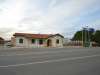 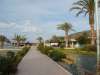 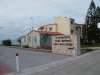 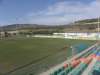 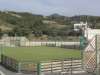 